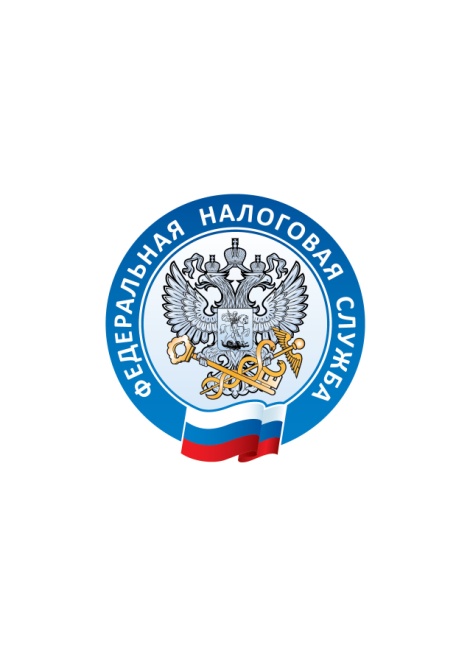 УПРАВЛЕНИЕ ФЕДЕРАЛЬНОЙ НАЛОГОВОЙ СЛУЖБЫПО ВЛАДИМИРСКОЙ ОБЛАСТИИнформация о порядке предоставления льгот по имущественным налогамЛьготы по уплате налога на имущество физических лиц, транспортному и земельному налогам предоставляются на основании заявления. Форма заявления о предоставлении налоговой льготы, порядок ее заполнения, формат представления такого заявления в электронной форме утверждены приказом ФНС России от 14.11.2017 № ММВ-7-21/897@. К заявлению налогоплательщики вправе представить документы, подтверждающие право на льготу.Если право на налоговую льготу возникло в 2018 году впервые и ранее гражданин не обращался в налоговый орган с заявлением о предоставлении льготы по установленной форме, он может это сделать в 2019 году.			Направить заявление целесообразно до начала массовой рассылки налоговых уведомлений за 2018 год, то есть до 1 апреля 2019 года, через «Личный кабинет налогоплательщика для физических лиц», по почте или же лично обратиться в любую налоговую инспекцию. 